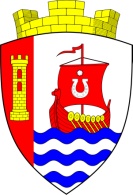 Муниципальное образование«Свердловское городское поселение»Всеволожского муниципального районаЛенинградской областиГЛАВА МУНИЦИПАЛЬНОГО ОБРАЗОВАНИЯРАСПОРЯЖЕНИЕ « 04 » сентября 2019 года  №  34                                    городской поселок имени Свердлова 	Руководствуясь частью 8 статьи 26 Устава муниципального образования «Свердловское городское поселение» Всеволожского муниципального района Ленинградской области, статьей 13 Регламента совета депутатов  муниципального образования «Свердловское городское поселение» Всеволожского муниципального района Ленинградской области, на основании заявления главы администрации И.В. Купина от 3 сентября 2019 года, распоряжаюсь:Созвать 5 сентября 2019 года внеочередное заседание совета депутатов на 14 часов 00 минут по адресу: Ленинградская область, Всеволожский муниципальный район, городской поселок имени Свердлова, микрорайон 1, дом 1, здание администрации МО «Свердловское городское поселение», второй этаж, зал заседания совета депутатов, кабинет № 5.Вынести на повестку внеочередного заседания совета депутатов рассмотрение следующих проектов решений:- О досрочном прекращении полномочий главы администрации муниципального образования «Свердловское городское поселение» Всеволожского муниципального района Ленинградской области И.В. Купина (приложение № 1);- О возложении временного исполнения полномочий главы администрации муниципального образования «Свердловское городское поселение» Всеволожского муниципального района Ленинградской области (приложение № 2).Разместить настоящее распоряжение на официальном представительстве муниципального образования «Свердловское городское поселение» Всеволожского муниципального района Ленинградской области в информационно – телекоммуникационной сети «Интернет» по адресу: www.sverdlovo-adm.ru.Ведущему специалисту аппарата совета депутатов Э.В. Феоктистовой:	- уведомить главу администрации И.В. Купина о дате и времени внеочередного заседания совета депутатов;- направить депутатам совета депутатов проекты решений для ознакомления.Контроль за исполнением настоящего распоряжения оставляю за собой.Глава МО «Свердловское городское поселение»                                      М.М. КузнецоваПриложение № 1к распоряжению  главы муниципального образованияот « 04 » сентября 2019 г. № 34ПРОЕКТ РЕШЕНИЯ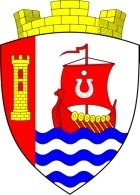 МУНИЦИПАЛЬНОЕ ОБРАЗОВАНИЕ«СВЕРДЛОВСКОЕ ГОРОДСКОЕ ПОСЕЛЕНИЕ»ВСЕВОЛОЖСКОГО МУНИЦИПАЛЬНОГО РАЙОНАЛЕНИНГРАДСКОЙ ОБЛАСТИСОВЕТ ДЕПУТАТОВРЕШЕНИЕ«____» __________2019 года  № ____                                                   городской поселок имени Свердлова	В соответствии с частью 7 статьи 11, частью 4 статьи 84.1, частью 1 статьи 127, частью 1 статьи 140 Трудового кодекса Российской Федерации, пунктом 2 части 10 статьи 37, частью 3 статьи 43 и частью 1 статьи 47 Федерального закона от 6 октября 2003 года № 131-ФЗ «Об общих принципах организации местного самоуправления в Российской Федерации», частью 2 статьи 3 Федерального закона от 2 марта 2007 года № 25-ФЗ «О муниципальной службе в Российской Федерации», рассмотрев поступившее 3 сентября 2019 года в совет депутатов муниципального образования «Свердловское городское поселение» Всеволожского муниципального района Ленинградской области (далее – совет депутатов) заявление Ирины Вениаминовны Купина о её увольнении 5 сентября 2019 года по собственному желанию с должности главы администрации муниципального образования «Свердловское городское поселение» Всеволожского муниципального района Ленинградской области (далее – глава администрации), руководствуясь Уставом муниципального образования «Свердловское городское поселение» Всеволожского муниципального района Ленинградской области, совет депутатов РЕШИЛ:	1. Досрочно прекратить 5 сентября 2019 года полномочия главы администрации Ирины Вениаминовны Купина, расторгнуть контракт от 29 апреля 2016 года, заключенный с ней главой муниципального образования «Свердловское городское поселение» Всеволожского муниципального района Ленинградской области и уволить Ирину Вениаминовну Купина в связи с её отставкой по собственному желанию, пункт 2 части 10 статьи 37 Федерального закона от 6 октября 2003 года № 131-ФЗ «Об общих принципах организации местного самоуправления в Российской Федерации».	2. Выплатить Ирине Вениаминовне Купина все суммы, причитающиеся ей в связи с прекращением полномочий и увольнением от работодателя.	3. Настоящее решение подлежит официальному опубликованию в газете «Всеволожские вести» (приложение «Невский берег») и размещению на официальном представительстве муниципального образования «Свердловское городское поселение» Всеволожского муниципального района Ленинградской области в информационно – телекоммуникационной сети «Интернет» по адресу: www.sverdlovo-adm.ru.4. Настоящее решение вступает в силу с момента его принятия.           Глава МО «Свердловское городское поселение»                                                М.М. КузнецоваПриложение № 2к распоряжению главы муниципального образованияот « 04 » сентября 2019 г. № 34ПРОЕКТ РЕШЕНИЯМУНИЦИПАЛЬНОЕ ОБРАЗОВАНИЕ«СВЕРДЛОВСКОЕ ГОРОДСКОЕ ПОСЕЛЕНИЕ»ВСЕВОЛОЖСКОГО МУНИЦИПАЛЬНОГО РАЙОНАЛЕНИНГРАДСКОЙ ОБЛАСТИСОВЕТ ДЕПУТАТОВРЕШЕНИЕ«____» __________2019 года  № ____                                                   городской поселок имени Свердлова	В соответствии с частью 12 статьи 37, частью 3 статьи 43 и частью 1 статьи 47 Федерального закона от 6 октября 2003 года № 131-ФЗ «Об общих принципах организации местного самоуправления в Российской Федерации», руководствуясь Уставом муниципального образования «Свердловское городское поселение» Всеволожского муниципального района Ленинградской области, совет депутатов муниципального образования «Свердловское городское поселение» Всеволожского муниципального района Ленинградской области (далее также – совет депутатов) РЕШИЛ:1. Возложить на заместителя главы администрации муниципального образования «Свердловское городское поселение» Всеволожского муниципального района Ленинградской области по _____________________ ______________________ временное исполнение полномочий главы администрации муниципального образования «Свердловское городское поселение» Всеволожского муниципального района Ленинградской области (далее – глава администрация).2. _________________ приступить к временному исполнению полномочий главы администрации с ____ сентября 2019 года до дня назначения советом депутатов четвертого созыва главы администрации по результатам конкурса на замещение должности главы администрации.3. Установить, что в период, указанный в пункте 2 настоящего решения, временному исполняющему полномочия главы администрации _____________________ денежное содержание выплачивается в порядке и размере, предусмотренных для главы администрации.4. Настоящее решение подлежит официальному опубликованию в газете «Всеволожские вести» (приложение «Невский берег») и размещению на официальном представительстве муниципального образования «Свердловское городское поселение» Всеволожского муниципального района Ленинградской области в информационно – телекоммуникационной сети «Интернет» по адресу: www.sverdlovo-adm.ru.5. Настоящее решение вступает в силу с момента его принятия.           Глава МО «Свердловское городское поселение»                                      М.М. Кузнецова        О созыве внеочередного заседания совета депутатов МО «Свердловское городское поселение» О досрочном прекращении полномочий главы администрации муниципального образования «Свердловское городское поселение» Всеволожского муниципального района Ленинградской области И.В. Купина  О возложении временного исполнения полномочий главы администрации муниципального образования «Свердловское городское поселение» Всеволожского муниципального района Ленинградской области